Анализ выполнения ВПР в 11 классе по биологииГБОУ «СОШ – ДС №1 с.п. Кантышево»      Дата проведения ВПР по биологии  – 12 апреля 2018 годаКачественная оценка результатов выполнения проверочной работы побиологииПоказатели участияРезультатыСравнительный анализ показателейПроблемно-ориентированный анализ итогов ВПРРабота состояла из 19 заданий3. Допущены типичные ошибки:Наибольшее количество ошибок учащиеся допустили в заданиях 1.2., 2, 8.1 на: соотнесение изображённого объекта с выполняемой функцией; понимание основных процессов жизнедеятельности; выделение в содержании текста признаки в соответствии с поставленнойзадачей.Вывод: причиной данных недостатков являются следующие факторы: у учащихся в недостаточной степени сформированы умения работы с текстом(поисковые, исследовательские) слабо развит навык работы со справочной литературойПоэтому в дальнейшей работе необходимо:Скорректировать содержание текущего тестирования и контрольных работ с цельюмониторинга результативности работы по устранению пробелов в знаниях и умениях.Справку составила завуч  Баркинхоева Р.Х.Всего учащихся в классеУчаствовали в ВПР                Не участвовали                Не участвовали27чел.16 чел.По уважительной причинеПо уважительной причине27 чел.59%00Количество писавшихПолучили «5»(25 -32 баллов)Получили «4»(18 - 24баллов)Получили «3»(12 – 17 баллов)Получили «2» (0 -11баллов)Средний баллКачество знанийУспеваемость 162 чел.. 12.5%5 чел., 31.2%9 чел., 56.2%0 чел., %3.543.7100Дата:  12.04.2018                                    Статистика по отметкам Дата:  12.04.2018                                    Статистика по отметкам Дата:  12.04.2018                                    Статистика по отметкам Дата:  12.04.2018                                    Статистика по отметкам Дата:  12.04.2018                                    Статистика по отметкам Дата:  12.04.2018                                    Статистика по отметкам Дата:  12.04.2018                                    Статистика по отметкам Дата:  12.04.2018                                    Статистика по отметкам Максимальный первичный балл: 32Максимальный первичный балл: 32Максимальный первичный балл: 32Максимальный первичный балл: 32Максимальный первичный балл: 32Максимальный первичный балл: 32Максимальный первичный балл: 32ООООКол-во уч.Распределение групп баллов в %Распределение групп баллов в %Распределение групп баллов в %Распределение групп баллов в %ООООКол-во уч.2345(sch063068) ГБОУ "СОШ - д/с №1 с.п. Кантышево "     (sch063068) ГБОУ "СОШ - д/с №1 с.п. Кантышево "     16056.231.212.5Статистика по отметкамСтатистика по отметкамСтатистика по отметкамСтатистика по отметкамСтатистика по отметкамСтатистика по отметкамСтатистика по отметкамСтатистика по отметкамООООКол-во уч.Распределение групп баллов в %Распределение групп баллов в %Распределение групп баллов в %Распределение групп баллов в %ООООКол-во уч.2345(sch063068) ГБОУ "СОШ - д/с №1 с.п. Кантышево "     277.425.959.37.4Подтвердили отметку 3 четвертиПолучили отметку вышеПолучили отметку ниже 9 чел.. 56%0чел..  %11чел.. 69%Предмет: Биология                                                                              Выполнение заданийПредмет: Биология                                                                              Выполнение заданийПредмет: Биология                                                                              Выполнение заданийПредмет: Биология                                                                              Выполнение заданийПредмет: Биология                                                                              Выполнение заданийПредмет: Биология                                                                              Выполнение заданийПредмет: Биология                                                                              Выполнение заданийПредмет: Биология                                                                              Выполнение заданийПредмет: Биология                                                                              Выполнение заданийПредмет: Биология                                                                              Выполнение заданийПредмет: Биология                                                                              Выполнение заданийПредмет: Биология                                                                              Выполнение заданийПредмет: Биология                                                                              Выполнение заданийПредмет: Биология                                                                              Выполнение заданийПредмет: Биология                                                                              Выполнение заданийПредмет: Биология                                                                              Выполнение заданийПредмет: Биология                                                                              Выполнение заданийПредмет: Биология                                                                              Выполнение заданийПредмет: Биология                                                                              Выполнение заданийПредмет: Биология                                                                              Выполнение заданийПредмет: Биология                                                                              Выполнение заданийПредмет: Биология                                                                              Выполнение заданийПредмет: Биология                                                                              Выполнение заданийПредмет: Биология                                                                              Выполнение заданийПредмет: Биология                                                                              Выполнение заданийПредмет: Биология                                                                              Выполнение заданийМаксимальный первичный балл: 32                                          (в % от числа участников)Максимальный первичный балл: 32                                          (в % от числа участников)Максимальный первичный балл: 32                                          (в % от числа участников)Максимальный первичный балл: 32                                          (в % от числа участников)Максимальный первичный балл: 32                                          (в % от числа участников)Максимальный первичный балл: 32                                          (в % от числа участников)Максимальный первичный балл: 32                                          (в % от числа участников)Максимальный первичный балл: 32                                          (в % от числа участников)Максимальный первичный балл: 32                                          (в % от числа участников)Максимальный первичный балл: 32                                          (в % от числа участников)Максимальный первичный балл: 32                                          (в % от числа участников)Максимальный первичный балл: 32                                          (в % от числа участников)Максимальный первичный балл: 32                                          (в % от числа участников)Максимальный первичный балл: 32                                          (в % от числа участников)Максимальный первичный балл: 32                                          (в % от числа участников)Максимальный первичный балл: 32                                          (в % от числа участников)Максимальный первичный балл: 32                                          (в % от числа участников)Максимальный первичный балл: 32                                          (в % от числа участников)Максимальный первичный балл: 32                                          (в % от числа участников)Максимальный первичный балл: 32                                          (в % от числа участников)Максимальный первичный балл: 32                                          (в % от числа участников)Максимальный первичный балл: 32                                          (в % от числа участников)Максимальный первичный балл: 32                                          (в % от числа участников)Максимальный первичный балл: 32                                          (в % от числа участников)Максимальный первичный балл: 32                                          (в % от числа участников)Максимальный первичный балл: 32                                          (в % от числа участников)ООКол-во уч.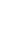 1(1)1(2)2(1)2(2)2(3)3456(1)6(2)78910(1)10(2)11(1)11(2)12(1)12(2)12(3)1314ООКол-во уч.Макс
балл1122211211212111211132ГБОУ "СОШ - д/с №1 с.п. Кантышево "16889481783810062417550668888100691916445044129Количество участниковотметка                                                     Выполнение заданий                                                     Выполнение заданий                                                     Выполнение заданий                                                     Выполнение заданий                                                     Выполнение заданий                                                     Выполнение заданий                                                     Выполнение заданий                                                     Выполнение заданий                                                     Выполнение заданий                                                     Выполнение заданий                                                     Выполнение заданий                                                     Выполнение заданий                                                     Выполнение заданий                                                     Выполнение заданий                                                     Выполнение заданий                                                     Выполнение заданий                                                     Выполнение заданий                                                     Выполнение заданий                                                     Выполнение заданий                                                     Выполнение заданий                                                     Выполнение заданий                                                     Выполнение заданий                                                     Выполнение заданий                                                     Выполнение заданийПервичный балл161002551122211211112111211111027111000444112201011101211001112222210064411220100102121101111000191008330122010120121000000000014101144111121111101211001010001810124511112111101121101111110211013330121111101212100000000015100833112201001021221000000001410143311220100102121000000000141018331111211010111110001000015101955112201121121211101112202510213311111110100011110000000121022331111111101211100000000014102433111111110010111011111011710263310220100112111100000000151027441122011210112110001000018ЗаданиеОсновные умения и способы действийСправились сзаданиемНе справились сзаданием1(1)Уметь выявлять приспособления организмов к среде обитания, источники мутагенов в окружающей среде (косвенно), антропогенные изменения в экосистемах своей местности1601(2)Уметь выявлять приспособления организмов к среде обитания, источники мутагенов в окружающей среде (косвенно), антропогенные изменения в экосистемах своей местности1512(1)Уметь решать элементарные биологические задачи, составлять элементарные схемы скрещивания и схемы переноса веществ и энергии в экосистемах (цепи питания)1332(2)Уметь решать элементарные биологические задачи, составлять элементарные схемы скрещивания и схемы переноса веществ и энергии в экосистемах (цепи питания)1242(3)Уметь решать элементарные биологические задачи, составлять элементарные схемы скрещивания и схемы переноса веществ и энергии в экосистемах (цепи питания)1243Знать и понимать сущность биологических процессов: размножение, оплодотворение, действие искусственного и естественного отбора, формирование приспособленности, образование видов, круговорот веществ и превращения энергии в экосистемах и биосфере.1154Уметь объяснять: роль биологии в формировании научного мировоззрения; вклад биологических теорий в формирование современной естественнонаучной картины мира; единство живой и неживой природы, родство живых организмов; отрицательное влияние алкоголя, никотина, наркотических веществ на развитие зародыша человека; влияние мутагенов на организм человека, экологических факторов на организмы; взаимосвязи организмов и окружающей среды; причины эволюции, изменяемости видов, нарушений развития организмов.1425Уметь объяснять: роль биологии в формировании научного мировоззрения; вклад биологических теорий в формирование современной естественнонаучной картины мира; единство живой и неживой природы, родство живых организмов; отрицательное влияние алкоголя, никотина, наркотических веществ на развитие зародыша человека; влияние мутагенов на организм человека, экологических факторов на организмы; взаимосвязи организмов и окружающей среды; причины эволюции, изменяемости видов, нарушений развития организмов.1336(1)Использовать приобретенные знания и умения в практической деятельности и повседневной жизни для соблюдения мер профилактики отравлений, вирусных и других заболеваний, стрессов, вредных привычек (курение, алкоголизм, наркомания), а также правил поведения в природной среде; для оказания первой помощи при простудных и других заболеваниях, отравлении пищевыми продуктами1156(2)Использовать приобретенные знания и умения в практической деятельности и повседневной жизни для соблюдения мер профилактики отравлений, вирусных и других заболеваний, стрессов, вредных привычек (курение, алкоголизм, наркомания), а также правил поведения в природной среде; для оказания первой помощи при простудных и других заболеваниях, отравлении пищевыми продуктами1157Использовать приобретенные знания и умения в практической деятельности и повседневной жизни для соблюдения мер профилактики отравлений, вирусных и других заболеваний, стрессов, вредных привычек (курение, алкоголизм, наркомания), а также правил поведения в природной среде; для оказания первой помощи при простудных и других заболеваниях, отравлении пищевыми продуктами1248Уметь решать элементарные биологические задачи, составлять элементарные схемы скрещивания и схемы переноса веществ и энергии в экосистемах (цепи питания)1159Уметь решать элементарные биологические задачи, составлять элементарные схемы скрещивания и схемы переноса веществ и энергии в экосистемах (цепи питания)21410(1)Знать и понимать основные положения биологических теорий (клеточная, эволюционная теория Ч. Дарвина); учение В.И. Вернадского о биосфере; сущность законов Г. Менделя, закономерностей изменчивости.
Уметь решать элементарные биологические задачи, составлять элементарные схемы скрещивания и схемы переноса веществ и энергии в экосистемах (цепи питания)61010(2)Знать и понимать основные положения биологических теорий (клеточная, эволюционная теория Ч. Дарвина); учение В.И. Вернадского о биосфере; сущность законов Г. Менделя, закономерностей изменчивости.
Уметь решать элементарные биологические задачи, составлять элементарные схемы скрещивания и схемы переноса веществ и энергии в экосистемах (цепи питания)21411(1)Знать и понимать строение биологических объектов: клетки, генов и хромосом, вида и экосистем (структура)10611(2)Знать и понимать строение биологических объектов: клетки, генов и хромосом, вида и экосистем (структура)21412(1)Знать и понимать строение биологических объектов: клетки, генов и хромосом, вида и экосистем (структура).
Уметь объяснять роль биологии в формировании научного мировоззрения; вклад биологических теорий в формирование современной естественнонаучной картины мира; единство живой и неживой природы, родство живых организмов; отрицательное влияние алкоголя, никотина, наркотических веществ на развитие зародыша человека; влияние мутагенов на организм человека, экологических факторов на организмы.61012(2)Знать и понимать строение биологических объектов: клетки, генов и хромосом, вида и экосистем (структура).
Уметь объяснять роль биологии в формировании научного мировоззрения; вклад биологических теорий в формирование современной естественнонаучной картины мира; единство живой и неживой природы, родство живых организмов; отрицательное влияние алкоголя, никотина, наркотических веществ на развитие зародыша человека; влияние мутагенов на организм человека, экологических факторов на организмы.7912(3)Знать и понимать строение биологических объектов: клетки, генов и хромосом, вида и экосистем (структура).
Уметь объяснять роль биологии в формировании научного мировоззрения; вклад биологических теорий в формирование современной естественнонаучной картины мира; единство живой и неживой природы, родство живых организмов; отрицательное влияние алкоголя, никотина, наркотических веществ на развитие зародыша человека; влияние мутагенов на организм человека, экологических факторов на организмы.51113Знать и понимать основные положения биологических теорий (клеточная, эволюционная теория Ч. Дарвина); учение В.И. Вернадского о биосфере; сущность законов Г. Менделя, закономерностей изменчивости.
Уметь решать элементарные биологические задачи, составлять элементарные схемы скрещивания и схемы переноса веществ и энергии в экосистемах (цепи питания)61014Уметь находить информацию о биологических объектах в различных источниках (учебных текстах, справочниках, научно-популярных изданиях, компьютерных базах данных, ресурсах Интернета) и критически ее оценивать313